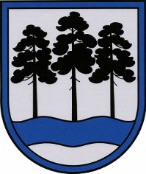 OGRES  NOVADA  PAŠVALDĪBAReģ.Nr.90000024455, Brīvības iela 33, Ogre, Ogres nov., LV-5001tālrunis 65071160, fakss 65071161, e-pasts: ogredome@ogresnovads.lv, www.ogresnovads.lv PAŠVALDĪBAS DOMES SĒDES PROTOKOLA IZRAKSTS26.§ Par Ogres novada pašvaldības pārstāvju deleģēšanu darbam Ogres un Ikšķiles novadu pašvaldību aģentūras “Tūrisma, sporta un atpūtas kompleksa “Zilie kalni” attīstības aģentūra” uzraudzības padomēOgres un Ikšķiles novadu pašvaldību aģentūras “Tūrisma, sporta un atpūtas kompleksa “Zilie kalni” attīstības aģentūra” (turpmāk – Aģentūra) uzraudzības padome (turpmāk – Padome) ir Ogres novada pašvaldības domes un Ikšķiles novada pašvaldības domes izveidota koleģiāla institūcija, kura veic Aģentūras darbības pārraudzību.Saskaņā ar likuma “Par pašvaldībām” 99.prim panta otro daļu un Padomes nolikumu (apstiprināts ar Ikšķiles novada pašvaldības domes 2010.gada 22.septembra lēmumu Nr.8, prot.Nr.10) 1.2., 1.3. un 1.4.punktu, Padome sastāv no četriem locekļiem. Ogres un Ikšķiles novadu pašvaldības katra deleģē divus Padomes locekļus, kuru vidū ir domes priekšsēdētāja vietnieks un cita amatpersona pēc attiecīgās domes ieskatiem. Padomes locekļu pilnvaru termiņš nedrīkst pārsniegt attiecīgās domes pilnvaru termiņu. Padomes locekļa pilnvaras izbeidzas vienlaicīgi ar attiecīgā sasaukuma pašvaldības domes pilnvarām.Ņemot vērā, ka ar 2017.gada 16.jūniju ir sācies jauns Ogres novada pašvaldības domes pilnvaru termiņš, darbam Padomē nepieciešams deleģēt Ogres novada pašvaldības pārstāvjus uz attiecīgā sasaukuma Ogres novada pašvaldības domes pilnvaru laiku.Saskaņā ar Ogres novada pašvaldības 2014.gada 18.decembra saistošo noteikumu Nr.36/2014 “Ogres novada pašvaldības nolikums” (turpmāk – Ogres novada pašvaldības nolikums) (spēkā esošā redakcija ar 2017.gada 17.jūniju) 25.punktu, Ogres novada pašvaldības domes priekšsēdētājam ir viens vietnieks.Likuma “Par interešu konflikta novēršanu valsts amatpersonu darbībā” (turpmāk – Interešu konflikta likums) 4.panta pirmās daļas 14.punktā noteikts, ka pašvaldības domes priekšsēdētāja vietnieks ir valsts amatpersona, līdz ar to, viņam ir saistoši likumā valsts amatpersonai noteiktie pienākumi, ierobežojumi un aizliegumi. Valsts amatpersonām Interešu konflikta likuma 6.pantā noteikti vispārējie amata savienošanas ierobežojumi, bet minētā likuma 7.pantā noteikti speciālie valsts amatpersonas amata savienošanas ierobežojumiIzvērtējot Interešu konflikta likuma 6.pantā un 7.pantā noteikto, secināms, ka domes priekšsēdētāja vietniekam nav paredzēti valsts amatpersonas amata savienošanas ierobežojumi, līdz ar to pašvaldības domes priekšsēdētāja vietniekam ir atļauts savienot valsts amatpersonas amatu ar Aģentūras Padomes locekļa amatu, ja tas nerada interešu konfliktu, nav pretrunā ar valsts amatpersonai saistošām ētikas normām un nekaitē valsts amatpersonas tiešo pienākumu pildīšanai.Neraugoties uz likumā “Par pašvaldībām” 99.pirm panta otrajā daļā noteiktā amata ieņemšanu un kompetentās institūcijas doto atļauju savienot amatus, valsts amatpersonai ir pienākums jebkurā brīdī izvērtēt interešu konflikta iespējamību un rīcības atbilstību valsts amatpersonas ētikas normām, ja, pildot amata pienākumus, pastāv iespēja, ka valsts amatpersona var nonākt interešu konflikta situācijā.Pašvaldības dome ir institūcija, kas ir kompetenta izsniegt atļauju pašvaldības domes priekšsēdētāja vietniekam amatu savienot ar citiem amatiem, ja amatu savienošana atbilst Interešu konflikta likumā un citos normatīvajos aktos noteiktajam. Lai novērstu iespējamu interešu konfliktu un amatu pienākumu pildīšana nebūtu pretrunā ar valsts amatpersonai saistošām ētikas normām un nekaitētu valsts amatpersonas tiešo pienākumu pildīšanai, izvērtējot Ogres novada pašvaldības domes priekšsēdētāja vietnieka Ginta Sīviņa lūgumu atbrīvot viņu no Aģentūras Padomes locekļa pienākumu pildīšanas, Ogres novada pašvaldības dome konstatē, ka, pamatojoties uz Interešu konflikta likumā noteikto, ir pamats apmierināt Ogres novada pašvaldības domes priekšsēdētāja vietnieka lūgumu un nedeleģēt viņu darbam Aģentūras Padomē.Atbilstoši Interešu konflikta likuma 7.panta piektajā daļā noteiktajam, domes priekšsēdētājam pašvaldībā ir atļauts savienot valsts amatpersonas amatu tikai ar:1) amatu, kuru viņi ieņem saskaņā ar likumu, Ministru kabineta noteikumiem un rīkojumiem;2) amatu arodbiedrībā, biedrībā vai nodibinājumā, politiskajā partijā, politisko partiju apvienībā vai reliģiskajā organizācijā, ja šā panta četrpadsmitajā daļā nav noteikts citādi;3) pedagoga, zinātnieka, ārsta, profesionāla sportista un radošo darbu;4) amatu kapitālsabiedrībā, kurā publiska persona ir dalībnieks, ja tas saistīts ar publiskas personas interešu pārstāvēšanu šajā sabiedrībā, nerada interešu konfliktu un ir saņemta tās valsts amatpersonas vai koleģiālās institūcijas rakstveida atļauja, kura attiecīgo personu iecēlusi, ievēlējusi vai apstiprinājusi amatā;5) amatu kapitālsabiedrībā, kurā publiskas personas kapitālsabiedrība ir dalībnieks, ja tas saistīts ar publiskas personas interešu pārstāvēšanu šajā sabiedrībā, nerada interešu konfliktu un ir saņemta tās valsts amatpersonas vai koleģiālās institūcijas rakstveida atļauja, kura attiecīgo personu iecēlusi, ievēlējusi vai apstiprinājusi amatā;6) citu amatu publiskas personas institūcijā, ja to savienošana nerada interešu konfliktu un ir saņemta tās valsts amatpersonas vai koleģiālās institūcijas rakstveida atļauja, kura attiecīgo personu iecēlusi, ievēlējusi vai apstiprinājusi amatā;7) eksperta (konsultanta) darbu, kura izpildes vieta ir citas valsts administrācija, starptautiskā organizācija vai tās pārstāvniecība (misija), ja tas nerada interešu konfliktu un ir saņemta tās valsts amatpersonas vai koleģiālās institūcijas rakstveida atļauja, kura attiecīgo personu iecēlusi, ievēlējusi vai apstiprinājusi amatā.Saskaņā ar likuma “Par pašvaldībām” 38.panta otrajā daļā noteikto, papildus Interešu konflikta likumā noteiktajiem amatu savienošanas ierobežojumiem pašvaldības domes deputāts nedrīkst:ieņemt izpilddirektora un izpilddirektora vietnieka, pagasta vai pilsētas pārvaldes vadītāja un viņa vietnieka amatu;ieņemt attiecīgās pašvaldības administrācijā amatu, kura pienākumos ietilpst:domes lēmumu projektu sagatavošana,domes lēmumu tiesiskuma un lietderības pārbaude,kontrole un uzraudzība pār domes pieņemto lēmumu izpildi,padomu un konsultāciju sniegšana pašvaldības amatpersonām;tieši vai pastarpināti sniegt pašvaldībai pakalpojumus šīs daļas 2.punktā minētajos jautājumos;ieņemt attiecīgās pašvaldības iestādes vadītāja vai viņa vietnieka amatu, izņemot iestādē, kas realizē šā likuma 15.panta pirmās daļas 4., 5. un 6.punktā noteiktās pašvaldības autonomās funkcijas;ieņemt valdes locekļa amatu attiecīgās pašvaldības kapitālsabiedrībā, kapitālsabiedrībā, kurā pašvaldības daļa pamatkapitālā atsevišķi vai kopumā ar citām pašvaldībām pārsniedz 50 procentus, un kapitālsabiedrībā, kurā vienas vai vairāku pašvaldības kapitālsabiedrību daļa pamatkapitālā atsevišķi vai kopumā pārsniedz 50 procentus, izņemot kapitālsabiedrību, kas realizē no šā likuma 15.panta pirmās daļas 6.punktā noteiktās pašvaldības autonomās funkcijas izrietošu pārvaldes uzdevumu.Ogres novada pašvaldības domes priekšsēdētāja pienākumi noteikti likumā “Par pašvaldībām” un Ogres novada pašvaldības nolikumā, savukārt Aģentūras Padomes locekļa pienākumi noteikti Padomes nolikumā.Ņemot vērā augstāk minēto, izvērtējot Interešu konflikta likuma 7.panta piektajā daļā, likuma “Par pašvaldībām” 38.panta otrajā daļā noteikto un Aģentūras Padomes loceklim noteiktās funkcijas kopsakarā ar Ogres novada pašvaldības domes priekšsēdētāja pienākumiem, secināms, ka Aģentūras Padomes locekļa amata savienošana ar pašvaldības domes priekšsēdētāja amatu interešu konfliktu nerada, kā arī nav pretrunā ar valsts amatpersonai saistošām ētikas normām un nekaitēs valsts amatpersonas tiešo pienākumu pildīšanai.Pamatojoties uz likuma “Par pašvaldībām” 99.pantu, 99.prim panta otro daļu, Padomes nolikuma 1.2., 1.3. un 1.4.punktiem, Interešu konflikta likuma 7.panta piektās daļas 4.punktu un 8.prim panta 4.prim daļu,balsojot: PAR – 13 balsis (G.Sīviņš, J.Iklāvs, A.Purviņa, M.Siliņš, J.Laptevs, J.Laizāns, E.Bartkevičs, E.Strazdiņa, S.Kirhnere, A.Mangulis, M.Leja, Dz.Žindiga, J.Latišs), PRET - nav, ATTURAS – nav,Egils Helmanis balsošanā nepiedalās, ievērojot likumā “Par interešu konflikta novēršanu valsts amatpersonu darbībā” paredzētos lēmumu pieņemšanas ierobežojumus,Ogres novada pašvaldības dome NOLEMJ:         Deleģēt darbam Ogres un Ikšķiles novadu pašvaldību aģentūras “Tūrisma, sporta un atpūtas kompleksa “Zilie kalni” attīstības aģentūra” uzraudzības padomē šādas amatpersonas:Ogres novada pašvaldības domes priekšsēdētāju Egilu Helmani;Ogres novada pašvaldības ainavu arhitekti Seniju Proosi.Uzdot Ogres novada pašvaldības centrālās administrācijas “Ogres novada pašvaldība” Administratīvā departamenta Personālvadības nodaļai triju darba dienu laikā no lēmuma spēkā stāšanās dienas par pieņemto lēmumu informēt Ikšķiles novada pašvaldību un Ogres un Ikšķiles novadu pašvaldību aģentūru “Tūrisma, sporta un atpūtas kompleksa “Zilie kalni” attīstības aģentūra”.(Sēdes vadītāja,domes priekšsēdētāja E.Helmaņa paraksts)Lēmums stājas spēkā 2017.gada 18.augustāOgrē, Brīvības ielā 33               Nr.8          2017.gada 17.augustā